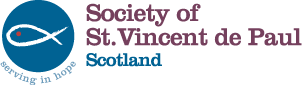 Mini Vinnies-Group UpdateThank you for your help in providing this information. Please do not hesitate to get in touch if you require any help or have any questions. School name and addressTelephone numberTeacher/school staff member nameHow many children are involved in the Mini Vinnies group?What primaries do the children come from?What work have the children been involved  in/are going to be involved in ?Local Conference name Name of person working with Mini Vinnies groupPlease use this space to give any advice or stories that you would like to share.Please use this space to give any advice or stories that you would like to share.